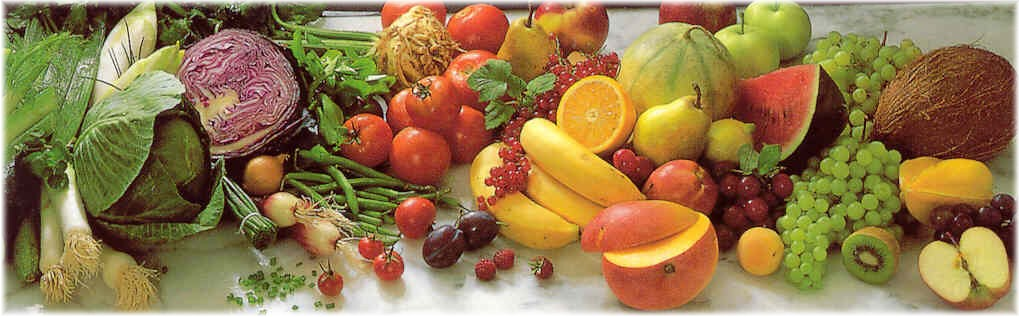 Jídelní lístek 18.10.2021 – 24.10.2021Pondělí 18.10.2021		Polévka: HrstkováUzené maso s křenovou omáčkou, houskový knedlíkBoloňské špagetyÚterý 19.10.2021 		Polévka: HrachováSmažená mořská štika, bramboryPlněný bramborový knedlík, zelíStředa 20.10.2021		Polévka: Polévka s masovou rýžíVepřové na paprice, houskový knedlíkPřírodní roštěná, rýžeČtvrtek 21.10.2021 		Polévka: PórkováVepřová pečeně, fazolové lusky, bramboryČočka na kyselo, vejce, oblohaPátek 22.10.2021 		Polévka: Drůbková s těstovinouRýžový nákypMoravský vrabec, zelí, houskový knedlíkSobota 23.10.2021		Polévka: Polévka s vaječnou mlhovinouMletý řízek, brambory, oblohaNeděle 24.10.2021		Polévka: Hovězí vývar s nudlemi1) Debrecínská pečeně, houskový knedlík